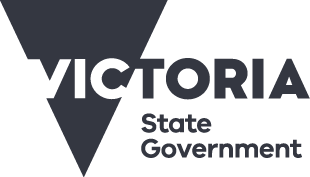 Free native timber industry mental health support in CorryongIf you or anyone you know is experiencing:Actions endangering self or othersActions can include:Suicide attempt / attempt to harm others.Overdose.Violent aggression / possession of weapon.Emergency Services: 000Speak with a counsellor:Lifeline: 13 11 14Suicide Call Back Service: 1300 659 467Severe symptoms of mental distress that significantly impacts daily functionsSymptoms can include:High to moderate risk of suicide or harm to others.High risk behaviours related to distressing/unusual thoughts or difficulties controlling impulses.Unable to care for self or perform activities of daily living.Mental Health Triage Service – Albury Wodonga Health: 1300 104 211Speak with a counsellor:Lifeline: 13 11 14Suicide Call Back Service: 1300 659 467MensLine Australia: 1300 78 99 78Low to moderate mental health support needsPresentations can include:Low risk of suicide or harm to others.Mild to moderate depressive thoughts or anxiety.Needs advice or opportunity to talk.Needs coping strategies to manage mental health and well being and adjusting to change.Head to Health: 1800 595 212Corryong Health: (02) 6076 3200Gateway Health: (02) 6022 8888Wellways: 1300 111 500Speak with a counsellor:Beyond Blue: 1300 22 4636Available for native timber business owners, workers and their families. For more information or support call the Victorian Forestry Program team on 1800 318 182.Corryong Mental Health and Wellbeing Support ServicesLifelineCall: 13 11 14Text: 0477 13 11 14www.lifeline.org.au 24 hour crisis support and suicide prevention service for all Australians experiencing emotional distress.Beyond BlueCall: 1300 22 46 36www.beyondblue.org.au 24 hour telephone and online counselling whether you are having a bad day, feeling overwhelmed, experiencing anxiety or depression. Will help you to find the right service for extra support.Corryong HealthCall: (02) 6076 3200www.corryonghealth.org.au Mental Health is a state of coping, feeling good and being in control of life. If start to feel frayed around the edges, emotionally flat or uninterested in the world around you, contact the Mental Health worker.Suicide Call Back ServiceCall: 1300 659 467www.suicidecallbackservice.org.au A nationwide service providing 24/7 telephone or online counselling to people struggling with situations in their life, from feeling low or stressed to more complex issues of suicidal thoughts.Head to HealthCall: 1800 595 212www.headtohealthvic.org.au Take the first step towards finding the mental health and wellbeing support that’s best for you. The service will give you advice, and connect you to the best support service. 8:30am – 5:00pm Mon – Fri (except public holidays)Gateway HealthCall: (02) 6022 8888www.gatewayhealth.org.au The service provides various Mental Health programs, including general counselling, alcohol and drug counselling, gambler’s help and family and relationships counselling.Mens Line AustraliaCall: 1300 78 99 78www.mensline.org.au Offer free professional 24/7 telephone or online counselling for men with concerns about mental health, anger management, family violence, addiction, relationship, stress and wellbeing.Someone.healthhttps://someone.health/ Online bulk billing Psychologists available for online or phone counselling 7 days a week.  Will support you to get a GP mental health care plan if you do not have one. Access 20 free appointments every year with no out‑of‑pocket costs.WellwaysCall 1300 111 500www.wellways.org A free, confidential, and non‑judgmental service providing mental health information, wellbeing support and referral advice for anyone seeking support, their carers or family members.©The State of Victoria Department of Energy, Environment and Climate Action June 2024Telephone: 	1800 318 182
Email: 	forestrytransition@deeca.vic.gov.au
Website: 	vic.gov.au/forestry